When You Say Nothing At AllDon Schlitz and Paul Overstreet 1988 (Alison Krauss cover 1995)INTRO: / 1 2 / 1 2 /[C]/[G]/[F]/[G]/[C]/[G]/[F]/[G]/[C] It's a-[G]mazing how [F] you can speak [G] right to my [C] heart [G]/[F]/[G]/[C] Without [G] saying a [F] word, you can [G] light up the [C] dark [G]/[F]/[G]/[F] Try as I may I could [G] never explain
[C] What I [G] hear when you [F] don't say a [G] thing [G]/[G]/[G7]CHORUS:The [C] smile on your [G] face lets me [F] know that you [G7] need meThere's a [C] truth in your [G] eyes saying [F] you'll never [G7] leave meA [C] touch of your [G] hand says you'll [F] catch me, if ever I [G] fall [G]/[F]/[G7]/[F] You say it best [G] when you say nothing at [C] all [G]/[F]/[G]/[C]/[G]/[F]/[G]/[C] All day [G] long I can [F] hear people [G] talking out [C] loud [G]/[F]/[G]/[C] But when [G] you hold me [F] near, you [G] drown out the [C] crowd [G]/[F]/[G]/[F] Old Mister Webster could [G7] never define[C] What's being [G] said between [F] your heart and [G] mine [G7]CHORUS:The [C] smile on your [G] face lets me [F] know that you [G7] need meThere's a [C] truth in your [G] eyes saying [F] you'll never [G7] leave meA [C] touch of your [G] hand says you'll [F] catch me, if ever I [G] fall [G]/[F]/[G7]/[F] You say it best [G] when you say [G7] nothing at [C] all [G]/[F]/[G7]/OPTIONAL INSTRUMENTAL:There's a [C] truth in your [G] eyes saying [F] you'll never [G7] leave meA [C] touch of your [G] hand says you'll [F] catch me, if ever I [G] fall [G]/[F]/[G7]/CHORUS:The [C] smile on your [G] face lets me [F] know that you [G7] need meThere's a [C] truth in your [G] eyes saying [F] you'll never [G7] leave meA [C] touch of your [G] hand says you'll [F] catch me, if ever I [G] fall [G]/[F]/[G7]/[F] You say it best [G] when you say nothing at [C] all [G]/[F]/[G]/[C]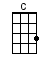 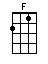 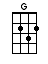 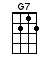 www.bytownukulele.ca